ORI Number  	THE SUPERIOR COURT FOR THE COUNTY OF  	SC-23STATE OF GEORGIAState of Georgia	::	Accusationv.	:	No.  	: 	,	: Defendant.		:STALKING PERMANENT PROTECTIVE ORDER PURSUANT TO CRIMINAL CONVICTIONDefendant appeared before this Court and was convicted of stalking O.C.G.A. § 16-5-90. Pursuant to O.C.G.A. § 16-5-90(d) a permanent restraining order is issued to protect the victim and the members of the victim’s immediate family; therefore IT IS HEREBY ORDERED AND ADJUDGED:1.	Defendant is hereby enjoined and restrained from doing or attempting to do, or[pco01,02]	threatening to do, any act constituting a violation of O.C.G.A. §§ 16-5-90 et seq. and of harassing, interfering, or intimidating  	or his/her immediate family. Any future acts committed by the Defendant towards  		which are in violation of this statute and this Protective Order can amount to AGGRAVATED STALKING, pursuant to O.C.G.A. § 16-5-91, which is a felony. A person convicted of Aggravated Stalking shall be punished by imprisonment for not less than 1 nor more than 10 years and by a fine of not more than $10,000.00.2.	Defendant is enjoined and restrained from approaching within  	yards of[pco01,04]			and/or her/his immediate family, and/or residence, place of employment, or school and any subsequent residence, workplace or school.3.	Defendant is not to have any contact of any type, direct, indirect, or through another[pco05]	person with  	or her/his immediate family, including but not limited to telephone, fax, e-mail, or any other means of communication.4.	That this Order be filed in the office of the Clerk of this Court.5.	This Order shall remain in effect permanently and shall not terminate unless modified by the Court.ACCUSATION NO.  	6.	That this Order applies in every county throughout the state and it shall be the duty of every court and every law enforcement official to enforce and carry out the provisions of this Order pursuant to O.C.G.A. §§ 16-5-94 (e) and 19-13-4 (d).  Law enforcement may use their arrest powers pursuant to O.C.G.A. §§ 16-5-91 and 17-4-20 to enforce the terms of this Order.7.	That this Court determined that it had jurisdiction over the parties and the subject matter under the laws of the State of Georgia and Defendant received reasonable notice and had the opportunity to be heard before this Order was issued sufficient to protect the Defendant’s due process rights and this Order shall be presumed valid and pursuant to18 U.S.C. § 2265(a) shall be accorded full faith and credit by any other state or local jurisdiction and shall be enforced as if an Order of the enforcing state or jurisdiction.ONLY THE FOLLOWING THAT ARE INTITIALED BY THE JUDGE SHALL APPLY:SO ORDERED this  	day of  	, 20 	.JUDGE, SUPERIOR COURT 	CountyPrint or stamp Judge’s nameViolation of the above Order may be punishable by arrest.NOTICE TO DEFENDANT1. Violation of this Order may result in immediate arrest and criminal prosecution that may result   in jail time and/or fines and/or may subject you to prosecution and penalties for contempt of court.2. This Order shall remain in effect unless specifically superseded by a subsequent Order signedand filed, by operation of law, or by Order of dismissal, whichever occurs  first.  Only this Court can void, modify or dismiss this Order. Either party may ask this Court to change or dismiss this Order.3. If   after  a  hearing,   of   which  the   Defendant   received  notice   and  opportunity   to   participate,   a protective  order  is issued  which  restrains   Defendant   from   harassing,   stalking   or   threatening   an intimate partner, Defendant is prohibited from possessing, receiving, or transporting   a  firearm or ammunition which has been shipped or transported in interstate or foreign commerce   for the duration of the Order. 18 U.S.C. § 922(g).4. A person commits the offense of Aggravated Stalking when such person, in violation of a temporary or permanent protective   Order prohibiting this   behavior,   follows,   places   under   surveillance, or contacts another person on public or private property for the purpose of harassing and intimidating the other person. This activity can subject the Defendant to arrest and prosecution for felony Aggravated Stalking, which carries penalties of imprisonment for not less than 1 year or more than 10 years and a fine of up to $10,000.00.Pursuant to O.C.G.A. § 19-13-3, Petitioner assisted byName:  	Address:  	Telephone:	 				Note to Judges:  This form is promulgated as a Uniform Superior Court Rule under the auspices of O.C.G.A. §19-13-53.     To order a specific provision, please initial in the space provided.   The court should delete or otherwise make inoperative any provision in the standardized form which is not supported by the evidence in the case and in order to comply with the court´s application of the law and facts to an individual case.ACCUSATION NO.  	*REMOVE THIS PAGE FROM ORDER AND FILE SEPARATELY UNDER SEAL*CONFIDENTIAL INFORMATION FORM - ATTENTION COURT STAFF:THIS PAGE IS A RESTRICTED-ACCESS DOCUMENT.This document is not accessible to the public or to other parties.*For transmittal to the Georgia Protective Order Registry and, if applicable, the National Crime Information Center.*  Transmitted to Georgia Protective Order Registry	Date  	Clerk  	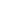 Rev’d 8/14